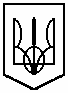 УКРАЇНАКомунальний   заклад   освіти«Спеціалізована   середня   загальноосвітня   школа  №142еколого-економічного   профілю»Дніпровської  міської   радивул. Бєляєва,2, м. Дніпро, 49080, тел.38-27-65, факс 38-23-19е-mail: sz142@dnepredu.dp.ua, код ЄДРПОУ 25756532ПЛАН  РОБОТИ  ПІД ЧАС ВЕСНЯНИХ КАНІКУЛ27.03.2017-02.04.2017Директор школи КЗО ССЗШ № 142                               Л.В.Хмеленко__________________№____________ДатаЗаходиЧасКласВідповідальнийПідпис27.03.2017«Весняна пташка» (техніка оригамі)09.00-10.001Ващенко С.П.27.03.2017Виховний захід «Птахи наші друзі» 10.00-11.002Саранчук Т.В.27.03.2017Екскурсія до шкільної бібліотеки10.00-11.003Данильченко І.В.27.03.2017Екскурсія до заказника «Лівобережний»10.00-11.004Алєксєєва С.М.27.03.2017Відвідування в ТРЦ «Караван» кінотеатру «Мультиплекс»11.00-12.005-6Агалакова С.М. 27.03.2017Відвідування Дніпропетровського акваріуму11.00-12.007-8Ніколаєва К.С.27.03.2017Відвідування в ТРЦ «Караван» ковзанки12.00-13.008Безсмольний А.В.27.03.2017Участь у конкурсі «Джура» (стрільба)12.00-13.0010-11Кравчук М.А.27.03.2017Екскурсія до м. Львова з 26.03. по 31.03.20178-11Савенко І.В.,Петлюра Г.В.28.03.2017Екскурсія до заказника «Лівобережний»09.00-11.001-2Коваль Л.І.28.03.2017Відвідування в ТРЦ «Караван» кінотеатру «Мультиплекс»10.00-11.003Власова Т.Ю28.03.2017«Весна іде…» (спостереження за природою, ігри на свіжому повітрі)11.00-12.004Грущак Н.М.28.03.2017Екскурсія по місту11.005-6Довгай А.А.28.03.2017Екскурсія по місту11.007Касьяненко Н.В.,Скиба Л.П.28.03.2017Математичний «Брейн-ринг»11.00-12.008Владова Л.С.28.03.2017Година спілкування «Бути культурним – це…»  11.00-12.009-11Фурсова А.М.29.03.2017«Великодня писанка» (за місцевими мотивами)09.00-10.001-2Поліщук І.М.29.03.2017«Весна навколо» (рухливі ігри на свіжому повітрі)10.00-11.003-4Ушакова Д.С.29.03.2017захист проектів «Від повітряної кулі – до літаків»10.00-11.005Тереб Л.В.29.03.2017«Трудовий десант» - на території школи11.00-12.006Брижко І.М.29.03.2017Відвідування Дніпропетровського Історичного музею 11.00-13.007-8Мирошник Ю.А.29.03.2017Відвідування музею АТО11.00-13.009-11Біліченко С.П.29.03.2017Благодійна акція (збір речей, канцтоварів, солодощів) для дітей навчально-реабілітаційного центру «Горлиця» та школи-інтернату № 311.00-12.008-11Біла Н.В.30.03.2017Конкурс малюнків «Весняна прийшла»09.00-10.001-2Мирошниченко О.С.30.03.2017Відвідування кондитерської майстерні «Веселі карамелі»10.00-12.003-4Петруненко С.В.30.03.2017Літературна вікторина «Стежинками казок»10.00-11.005Чорномаз С.М.30.03.2017Година спілкування «Будьмо толерантними»11.00-12.006-7Бурян І.Г.30.03.2017Екскурсія до аерокосмічного музею ім. А.М. Макарова, відвідування військового госпіталю.11.00-12.008-11Стріжак Л.М.30.03.2017Відвідування дитячого будинку в рамках проекту «Діти – дітям» в м. Каменське  13.008-11Біла Н.В.31.03.2017Виставка писанок09.00-10.001-2Поліщук А.В.31.03.2017Відвідування кондитерської майстерні «Веселі карамелі»10.00-12.003Бондаревська І.М.31.03.2017«Екологічною стежиною» (на території шкільного подвір’я)10.00-11.003-4Смаглюк Н.В.31.03.2017Відвідування в ТРЦ «Караван» кінотеатру «Мультиплекс»11.00-13.005-6Шинкаренко С.І.31.03.2017Екскурсія до заказника «Лівобережний»11.00-12.007-8Новицька І.М.31.03.2017Гра «Фінансовий геній»10.00-11.009-11Куліда О.П.